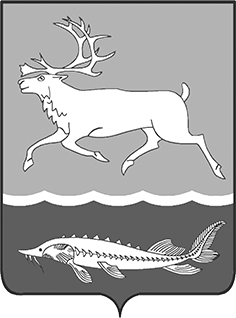 МУНИЦИПАЛЬНОЕ ОБРАЗОВАНИЕ «СЕЛЬСКОЕ ПОСЕЛЕНИЕ КАРАУЛ»ТАЙМЫРСКОГО ДОЛГАНО-НЕНЕЦКОГО МУНИЦИПАЛЬНОГО РАЙОНАГЛАВА СЕЛЬСКОГО ПОСЕЛЕНИЯ КАРАУЛПОСТАНОВЛЕНИЕот «19» марта 2018г.									№ 01-ПО поощрении жителя сельского поселения Караулв связи с празднованием 65 – летнего юбилеяНа основании Положения «О наградах и поощрениях муниципального образования «Сельское поселение Караул», утвержденного Решением Совета сельского поселения Караул от 28.03.2007г. № 112, ходатайства Администрации сельского поселения Караул,      за многолетний добросовестный труд, личный вклад в развитие местного самоуправления, активное участие в деятельности муниципального образования «Сельское поселение Караул» и в связи с празднованием 65 – летнего юбилея:ПОСТАНОВЛЯЮ:Поощрить Почетной грамотой Главы сельского поселения Караул                           Гуськова Анатолия Тимофеевича. Начальнику финансового отдела Администрации сельского поселения Караул (Эспок Н.П.) профинансировать расходы на мероприятие в сумме 1000 (одна тысяча) рублей, главному бухгалтеру муниципального казенного учреждения «Центр по обеспечению хозяйственного обслуживания» сельского поселения Караул                    (Адельгужиной Р.А.) выдать денежные средства в подотчет Мламбо В.С.3. Контроль за выполнением данного постановления оставляю за собой.Глава сельского поселения Караул						Д.В. Рудник